МИНИСТЕРСТВО ОБРАЗОВАНИЯ КРАСНОЯРСКОГО КРАЯКРАЕВОЕ ГОСУДАРСТВЕННОЕ БЮДЖЕТНОЕПРОФЕССИОНАЛЬНОЕ ОБРАЗОВАТЕЛЬНОЕ УЧРЕЖДЕНИЕ «ТЕХНИКУМ ИНОВАЦИОННЫХ ПРОМЫШЛЕННЫХ ТЕХНОЛОГИЙ И СЕРВИСА»                 Методическая разработка (Прикладной модуль)Тема: Применение математических вычислений, геометрических расчётов на основании требований стандартов WSR по компетенции «Сварочные технологии» Разработчики:преподаватель математики Кузнецова Алла Евгеньевна,мастер производственного обучения Мокрецов Юрий НиколаевичСОДЕРЖАНИЕВведениеАктивное внедрение в программу подготовки квалифицированных рабочих системы среднего профессионального образования стандартов World Skills Russia обосновывает проблематику использования в основных профессиональных образовательных программах прикладных модулей, как части программы общеобразовательной дисциплины.Сварщик подготавливает и осуществляет соединение ряда металлов и металлических сплавов, в основном, при помощи процессов, где источником тепла является электрическая дуга. Сварщик должен уметь интерпретировать инженерные чертежи, производить математические расчёты и геометрические построения, правильно применять теоретические знания точных наук в практической работе.Сварщики должны обладать пониманием практик применения геометрических расчётов и построений, математических вычислений связанных со сварочными технологиями и изготовлением металлоконструкций, что обосновывает актуальность применения в программах ОПОП СПО прикладных модулей. Будущим сварщикам требуется обладать конкретными знания о широком диапазоне сварочного оборудования и процессов, а также разбираться в том, как сварка влияет на структуру свариваемого материала. Им необходимо производить электротехнические расчёты и планировать геометрические построения металлоконструкций, что требует подготовки в процессе образовательной деятельности, направленной на формирование профессиональных компетенций.Стандарты WSR требуют от сварщиков соединять элементы конструкций, труб и пластин в строгом геометрическом регламенте с точным математическим расчётом режимов сварки, что является основанием для отбора содержания данного прикладного модуля.Паспорт прикладного модуля1.1 Область применения прикладного модуляПрикладной модуль «Применение математических вычислений, геометрических расчётов на основании требований стандартов WSR по компетенции «Сварочные технологии» программы подготовки обучающихся к демонстрационному экзамену в соответствии с проектом ГИА-НОК является частью основной профессиональной образовательной программы (ОПОП) КГБПОУ «ТЕХНИКУМ ИНОВАЦИОННЫХ ПРОМЫШЛЕННЫХ ТЕХНОЛОГИЙ И СЕРВИСА», как вариативная часть ФГОС по программе подготовки квалифицированных рабочих, служащих по профессии 15.01.05 «Сварщик ручной и частично механизированной сварки (наплавки)». Прикладной модуль предназначен обеспечения практической подготовки обучающихся к сдаче ДЭ в рамках учебного цикла по математике и геометрии, а так же для контроля и оценки образовательных достижений обучающихся, освоивших программу профессиональных модулей по компетенции «Сварочные технологии WSR». Он включает контрольные материалы для проведения текущего контроля и промежуточной аттестации в форме дифференцированного зачета.В результате освоения прикладного модуля «Применение математических вычислений, геометрических расчётов на основании требований стандартов WSR по компетенции «Сварочные технологии»   обучающийся должен обладать предусмотренными ФГОС по специальности 15.01.05 «Сварщик ручной и частично механизированной сварки (наплавки)» следующими умениями и знаниями, которые формируют профессиональные и общие компетенции:Уметь:-  выполнять основные математические операции и преобразование величин;-  использовать геометрические принципы, технологии и расчеты (Перечень знаний, умений, навыков в соответствии со Спецификацией стандарта компетенции № 10 «Сварочные технологии»(WorldSkills Standards Specifications, WSSS), проверяемый в рамках комплекта оценочной документации);- проверять плотность тока при РД сварке математическими расчётами;- использовать основы геометрии для подготовки элементов конструкции под сварку;- производить расчёты сварочных деформаций;- применять ИКТ-технологии в практической работе;- сверять выполненные работы с требованиями чертежей, чтобы, по мере необходимости,отразить точность, перпендикулярность и плоскостность;- рассчитывать режимы сварки используя математические методы (Перечень знаний, умений, навыков в соответствии со Спецификацией стандарта компетенции № 10 «Сварочные технологии» (WorldSkills Standards Specifications, WSSS), проверяемый в рамках комплекта оценочной документации)Знать:Специалист должен знать и понимать:- основные математические операции и преобразование величин;- геометрические принципы, технологии и расчеты.(Спецификация стандарта компетенции № 10 «Сварочные технологии» WorldSkills Standards Specifications, WSSS, раздел №1)- геометрию основных конструктивных элементов и размеры сварных соединений; -  пространственные положения при сварке (вертикальное, горизонтальное и тп);- основные элементы разделки кромок (конструирование и контроль величины углов);- виды и назначение сборочных приспособлений для контроля геометрии конструкции;- правила сборки элементов конструкции (рассчитывать геометрию примыканий)- основные математические операции и преобразование величин;- геометрические принципы, технологии и расчеты (Перечень знаний, умений, навыков в соответствии со Спецификацией стандарта компетенции № 10 «Сварочные технологии»(WorldSkills Standards Specifications, WSSS), проверяемый в рамках комплекта оценочной документации)Конечными результатами освоения прикладного модуля являются вышеперечисленные знания и умения обучающегося. Конечные результаты являются объектом оценки в процессе аттестации по учебной дисциплине. Формой аттестации по учебной дисциплине является комплект оценочных средств (КОС модуля).Конечные результаты учебной дисциплины являются ресурсом для формирования следующих профессиональных и общих компетенций:Сводные данные об объектах оценивания, основных показателях оценки, формах и методах контроля.Результаты освоения учебной дисциплины, подлежащие проверкеКомплект измерительных материалов2.1. Проведение текущего контроляДля текущего контроля знаний и умений обучающихся используются:контрольные вопросы по пройденному материалуконтроль практических знаний (Кейс задания)контроль выполнения самостоятельной работыЗадания текущего контроляТекущий контроль представляет собой регулярно осуществляемую проверкуусвоения учебного материала. Данная оценка предполагает систематичность,непосредственно коррелирующуюся с требованиями профессиональных стандартов WSR по сварке и знаниями точных наук таких, как математика, геометрия, алгебра. Текущий контроль проводится в форме контрольных работ, практических работ, тестов.Пример контрольной работы:1. Контрольная работа №1 Сварка сталей1 вариант а) Рассчитать  эффекивную тепловую мощностью Qэф сварочной дуги для полуавтоматической сварки в среде СО2Qэф = ηIUдНеобходимые для расчёта данные получить на платформе PROFОБРАЗОВАНИЕ б) Начертить геометрическую схему разметки Стоп-точки при выполнении КСС на ДЭ для сварки пластин в вертикальном положении.Необходимую техническую информацию получит используя ИКТ-технологии (КОД 1.2 WSR «Сварочные технологии)  в) Кейс задание №1. Вычислительно-расчётная задача. Расчёт кол-ва стали на изготовление бункера в форме правильной 4-х угольной призмы.Критерии оценивания:«5» (отлично) – за глубокое и полное овладение содержанием учебного материала, знание положений инструкции WSR по компетенции «Сварочные технологии»; за умение практически применять теоретические знания по математике и геометрии, высказывать и обосновывать свои суждения. Оценка «5» (отлично) предполагает грамотное и логичное изложение ответа.«4» (хорошо) – если студент полно освоил учебный материал, владеет научнопонятийными терминами WSR, ориентируется в изученном материале, осознанно применяет математические расчёты и геометрические построения на практике, грамотно излагает ответ, но содержание и форма ответа имеют отдельные неточности.«3» (удовлетворительно) – если студент обнаруживает знание и пониманиеосновных положений учебного материала и стандартов WSR, но излагает его неполно, непоследовательно, допускает неточности, в применении математических знаний при ответе на практикоориентированные вопросы; не умеет доказательно обосновать собственные суждения.«2» (неудовлетворительно) – если студент имеет разрозненные, бессистемные знания, допускает ошибки в определении базовых понятий, искажает их смысл; не может практически применять теоретические знания.Примеры тестов для текущего контроля:Тест по теме: “Сварочные материалы, технология сварки сталей”Рассчитать толщину шва при оптимальном усиление сварного шва q  иглубине проплавления h для детали размерами 100х250х10 (мм) по формуле (t = q + h).Использовать практический опыт для определения отсутствующих данных  7 балловОпределить коэффициент формы сварного шва Кп для стыкового шва выполненного электродом d=4 мм используя зависимость Кп = е/tи оптимальный Кп –от 1,2 до 2. Отсутствующие данные рассчитать отдельно.8 балловКейс задание №2. Вычислительно-расчётная задача. Вычислить высоту бака имеющего форму параллелепипеда. 12баллов4. Подготовка метала под сварку по стандартам WSRа)________________________________                                                            б)________________________________в)________________________________                                                                        8 балов                       5. Вычислить экономию расходных сварочных материалов (в кг) при использовании Х -образная разделка кромок по сравнению с V-образной, если известно, что на выполнение сварки с V-образной разделкой кромок израсходовано 1400г электродов ОК 46.00Обоснуйте правильный ответ: (1400 -1400/1,65)/1000=0,55(кг)                                  7 балловКритерии оценивания:Всего: 41 балл“2” - меньше 24 баллов“3” – 25 – 30 баллов“4” – 31 – 36 баллов“5” – 37 – 41 баллПример практической работы:Тема 1. Сварка углеродистых сталейПрактическая работа №2Тема: Сварка углеродистых сталейЦель: Научиться выполнять сварку пластин из углеродистых сталей. Применять математические расчёты и геометрические построения в практической работе.Оборудование: -сварочный пост с необходимой аппаратурой - плавящиеся электроды - пластины металла из низкоуглеродистой стали с разделкой кромок - молоток-шлакоотделитель - щетка стальная металлическая - шаблон сварщика универсальный (УШС-3) - рулетка - УШМХод работы:1. Прочитать материал по технике выполнения швов и правилам техникибезопасности. Инструкция по ТБ WSR компетенция №10 «Сварочные технологии»2. Ответить на вопросы с оформлением отчета:- в каких случаях находят применение однопроходные стыковые швы?- математический расчёт силы сварочного тока в зависимости от толщины основного металла?- как влияет величина зазора на глубину провара кромок?- в каких пределах рекомендуется значение зазора?- как использовать инструмент сварщика ВИК для контроля геометрических размеров сварного шва (разделки кромок, притупления, катета, усиления)- какую ширину имеют швы с поперечными колебательными движениямиэлектрода? 3. Выполнить сварку  пластин с односторонней V-образной разделкой кромок КСС ДЭ., Рассчитать силу сварочного тока для корневого прохода и падение напряжения в сварочной дуге (диаметр электрода d=2,5 мм)Подготовка металла к сварке по стандарту WSR  Критерии оценок:При оценивании практической работы студента учитывается следующее: - качество выполнения практической части работы, втч соответствие геометрических размеров заданию на КСС. - качество оформления отчета по работе, наличие математических расчётов параметров режимов сварки; - качество устных ответов на контрольные вопросы при защите работы.«5» (отлично) – за глубокое и полное овладение содержанием учебного материала, свободное и уверенное ориентирование в положениях стандарта WSR; за умение применять математику и геометрию в практической работе, высказывать и обосновывать свои суждения. Оценка «5» (отлично) предполагает грамотное и логичное изложение ответа.«4» (хорошо) – если студент полно освоил учебный материал, владеет научнопонятийными терминами стандарта WSR, ориентируется в изученном материале, осознанно применяет математические знания на практике, грамотно излагает ответ, но содержание и форма ответа имеют отдельные неточности.«3» (удовлетворительно) – если студент обнаруживает знание и пониманиеосновных положений учебного материала, но излагает его неполно;допускает неточности в терминах стандарта WSR; теоретических знания по математике и геометрии не использует на практике; не умеет доказательно обосновать собственные суждения.«2» (неудовлетворительно) – если студент имеет разрозненные, бессистемные знания, допускает ошибки в определении базовых понятий, искажает их смысл; не может практически применять теоретические знания.Проведение промежуточной аттестацииПромежуточная аттестация проходит в форме дифференцированного зачёта.Пример.Тест к дифференцированному зачёту:Определить допустимое усилие в стыковом соединении, выполненном ручной дуговой сваркой, если Rсв= 18 · 107 Па, S = 0,01 м, l = 0,4 мN=Rсв Sl Основные математические операции и преобразование величин Спецификация стандарта компетенции № 10 «Сварочные технологии» WorldSkills Standards Specifications, WSSS, раздел №110баллов2. Написать формулу выбора сварочного тока –                                                    ___________________________________________________________ 4баллаВычислите объём защитного газа (м.куб) выделившегося в помещение цеха при использовании бригадой сварщиков 1 пачки электродов ESAB (m = 5,2 кг). 10 г расплавленного электрода выделяет 1000–1500 см3 защитного газа                                                   10 балловГеометрические расчёты и построения для определения угла разделки кромок 30град                                                                                                             7 баллов____________________________________________________________________________________________________________________________________Геометрическая разметка деталей под сварку по стандартам WSR                      7 баллов__________________________________________________________________Рассчитайте размер катета сварного таврового соединения для деталей                  толщиной S=8 (мм) при допуске (0 +2)  6 баллов Решить кейс задачу №3(Сварщику необходимо изготовить цистерну цилиндрической формы)                                                                                                                                              12 балловРассчитать по формуле величину падения напряжения в столбе дуги для электродов диаметром 4 (мм)                                                                                                      6 баллов__________________________________________________________________Математический алгоритм расчёта нормальной ширины сварного шва            4 балла__________________________________________________________________Использую ИКТ скачайте чертёж задания КСС ДЭ КОД1.2                              4 балла            Критерии оценки за тест:«2»- менее 60 % (до 40 баллов)«3» -60-73% (41-50 баллов) «4» –74-87% (51- 59 баллов) «5» -88-100% (60 -70 баллов)Оценка устных ответов на дифференцированном зачёте производится по пятибалльной шкале:«5» (отлично) – за глубокое и полное овладение содержанием учебного материала, свободное и уверенное ориентирование в положениях стандарта WSR; за умение применять математику и геометрию в практической работе, высказывать и обосновывать свои суждения. Оценка «5» (отлично) предполагает грамотное и логичное изложение ответа.«4» (хорошо) – если студент полно освоил учебный материал, владеет научнопонятийными терминами стандарта WSR, ориентируется в изученном материале, осознанно применяет математические знания на практике, грамотно излагает ответ, но содержание и форма ответа имеют отдельные неточности.«3» (удовлетворительно) – если студент обнаруживает знание и пониманиеосновных положений учебного материала, но излагает его неполно;допускает неточности в терминах стандарта WSR; теоретических знания по математике и геометрии не использует на практике; не умеет доказательно обосновать собственные суждения.«2» (неудовлетворительно) – если студент имеет разрозненные, бессистемные знания, допускает ошибки в определении базовых понятий, искажает их смысл; не может практически применять теоретические знания.Приложение №1Сборник Кейс заданий (Математика, геометрия)Производственные задачиЗадачи на чтение и построение чертежей Изготовление качелей  При изготовлении качелей необходимо знать взаимное расположение прямых в пространстве…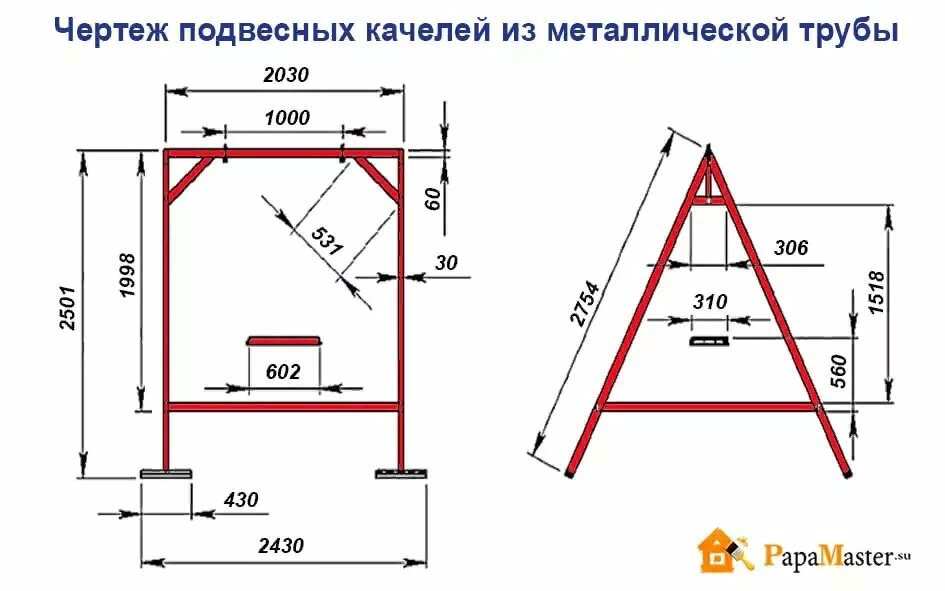 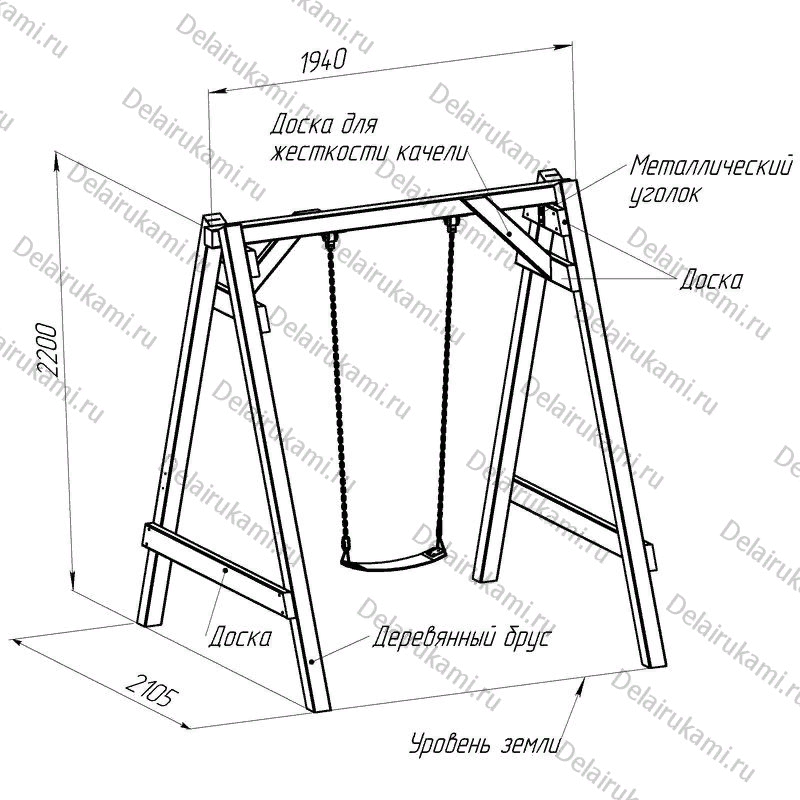 2. Изготовление печи для бани. Чтобы изделие получилось качественным и послужило долго необходимо проанализировать свойства и параметры фигур из которых состоит печь – знать линейные размеры, формулы объема и площадей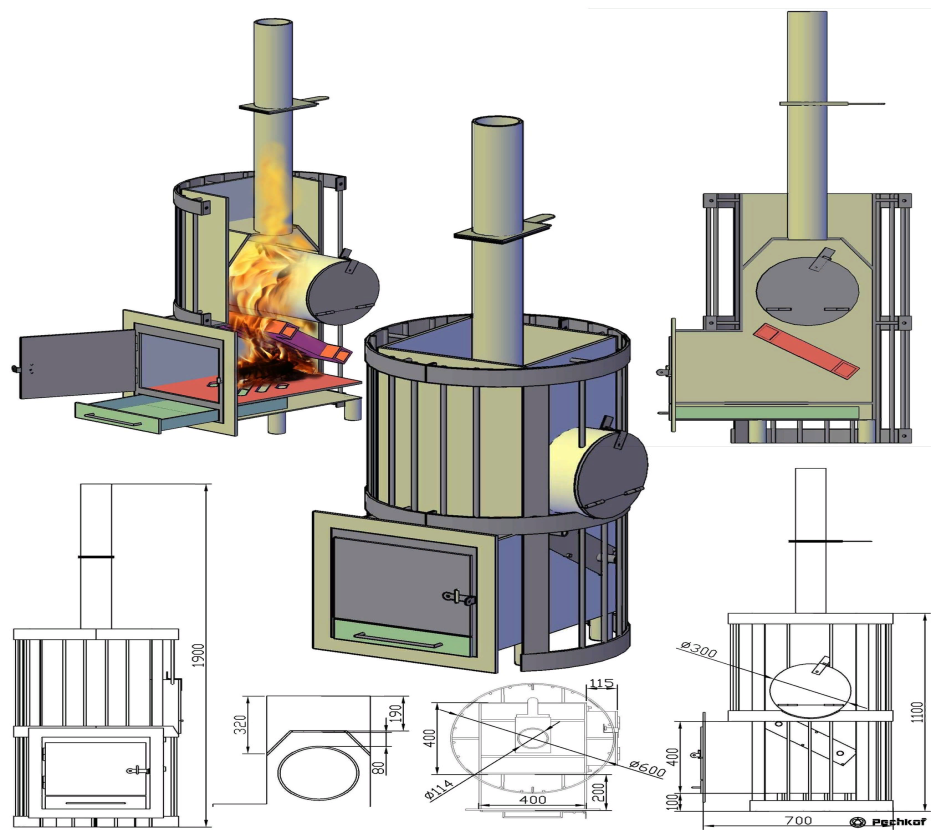 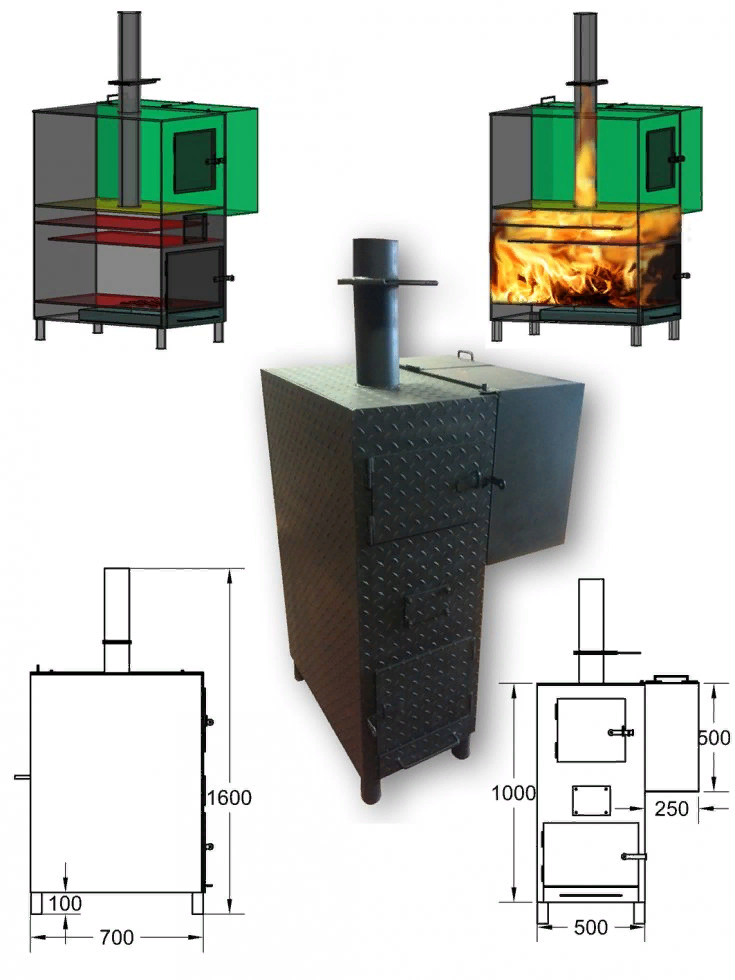 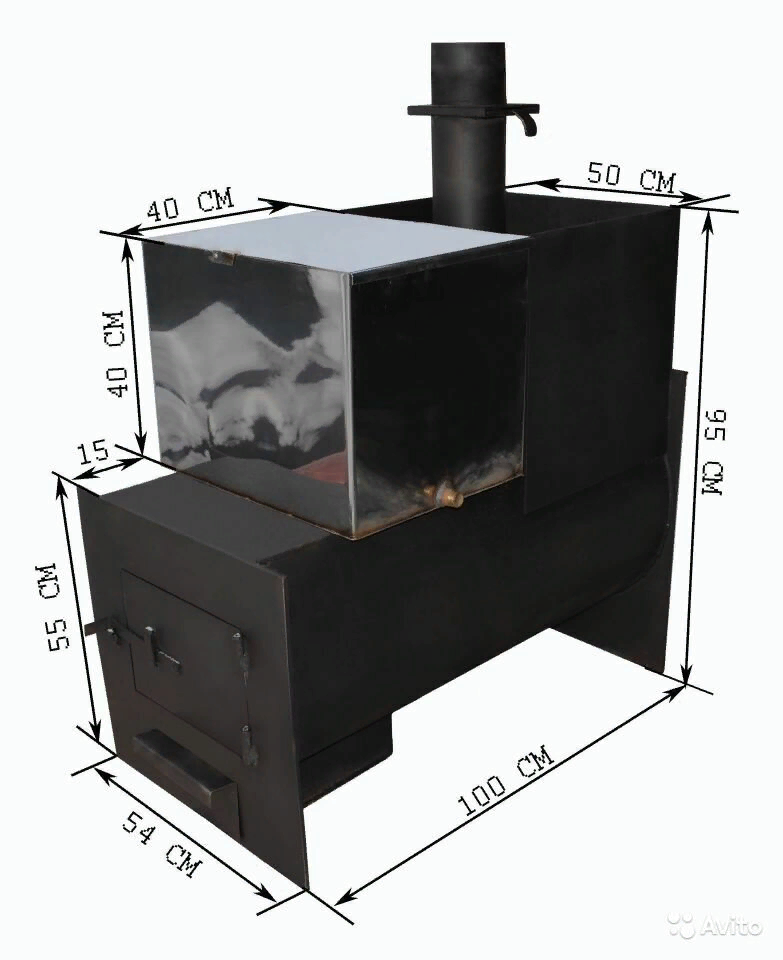 2. Вычислительно-расчетные задачи 1) Сварщику необходимо изготовить бункер, имеющий форму правильной четырехугольной призмы (без верхнего основания), длина стороны основания которого равна 1,2 м, высота – 2,4 м. Сколько стали необходимо для выполнения работы? (Прим.: на швы следует добавить 3% материала). Основание призмы — квадрат с площадью Sосн = а2. Площадь боковой поверхности Sбок = p⋅l = 4ab. 2) Сварщику необходимо изготовить бак, имеющий форму параллелепипеда с основанием 1,4х2,2 м, чтобы он вмещал 2 т воды. Какова должны быть высота бака? (плотность воды 1000 кг/м3). 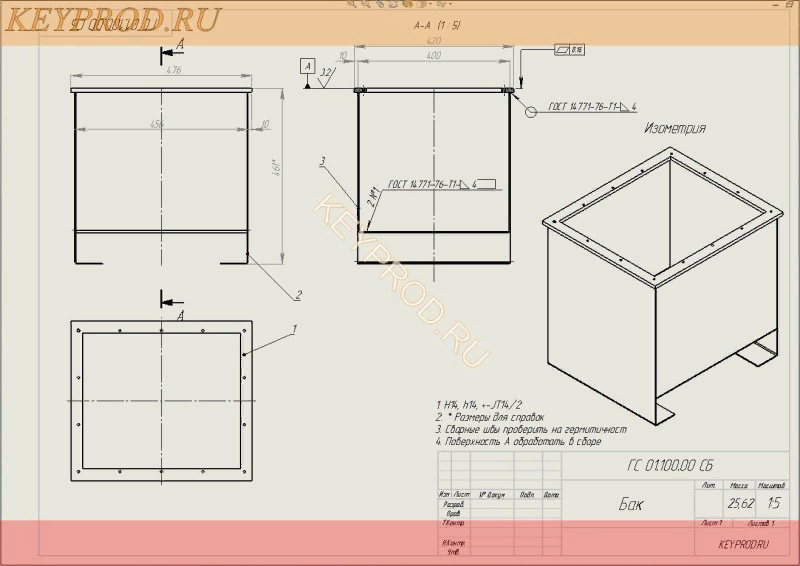 3) Сварщику необходимо изготовить цистерну цилиндрической формы, высота которой – 3 м, радиус основания – 1,5 м. Вычислить сколько электродов необходимо для сварки, если на 1 м расходуется 4 электрода, а масса одного электрода 60 г. Вычислить стоимость электродов, если 1 кг их стоит 30 рублей. 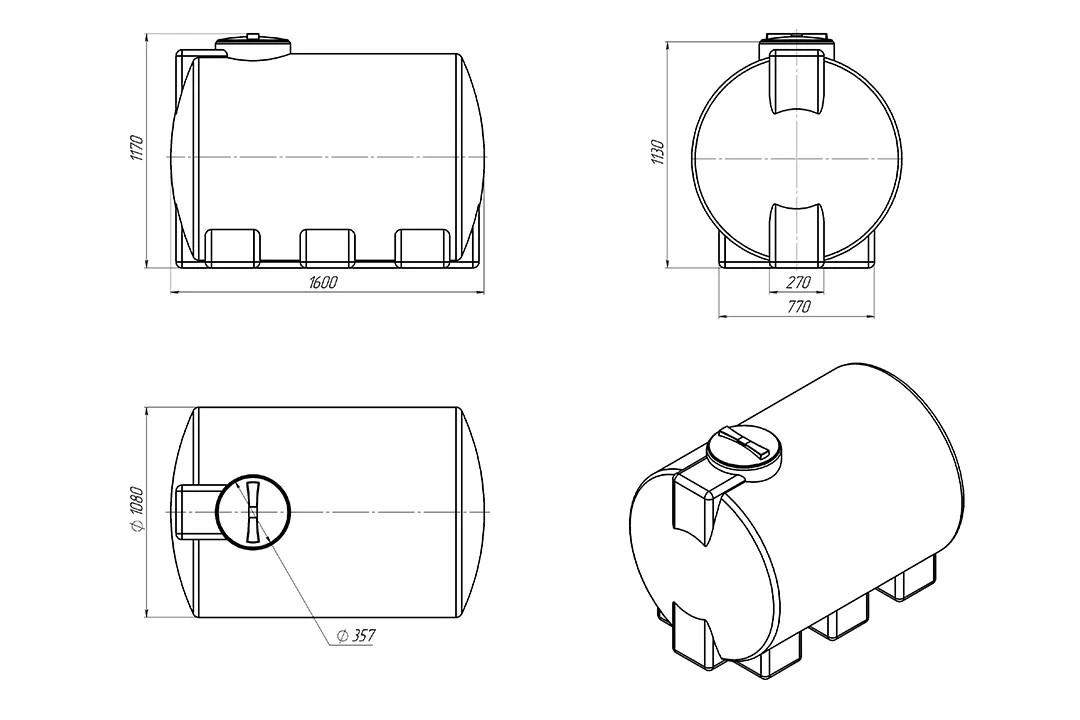  3) При изучении темы « Многогранники » производим расчет площадей и объемов изделий, имеющих форму многогранников; расчеты количества материалов, идущего на изготовление изделия; изменение размеров фигур с учетом подобия.Примеры задач по данной теме1.Сколько квадратных метров конструкционной стали потребуется для изготовления емкости для воды, имеющей форму прямоугольного параллелепипеда с линейными размерами 1,2, 3 и 1,5 м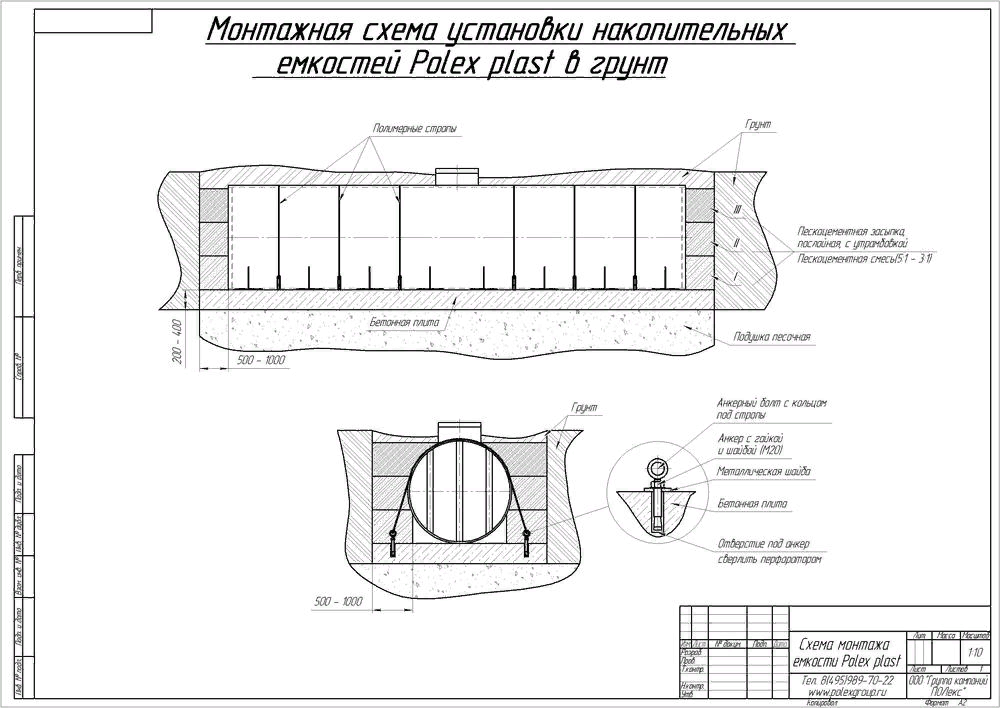 2. Найдите массу стальной двутавровой балки длиной 4 м, шириной 1 см, высотой 8 см. (плотность стали ≈ 7,8 г/см 3 ).Дано: прямоугольный параллелепипед3.Вычислите массу профильного металла длиной 25,75 м, высотой 1,2 м. Поперечное сечение – 8 мм (плотность стали ≈ 7,8 г/см 3 ).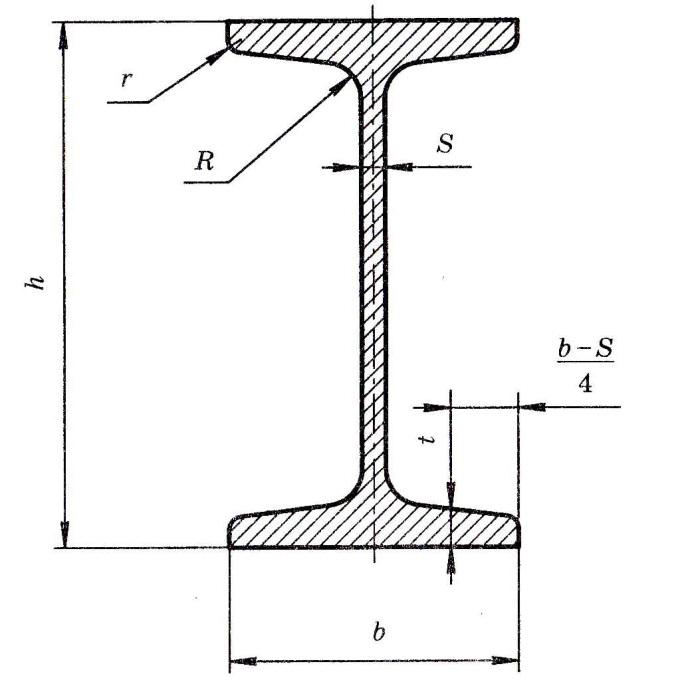 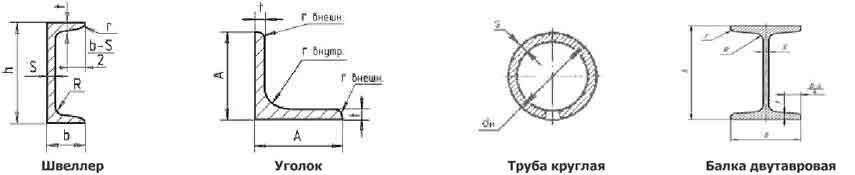 4. Сварщику необходимо изготовить бункер, имеющий форму правильной четырехугольной призмы, длина стороны основания которого равна 1,2 м, высота – 2,4 м. Сколько стали необходимо выполнения работы? (Прим.: на швы следует добавить 3% материала).        Дано: правильная 4-угольная призма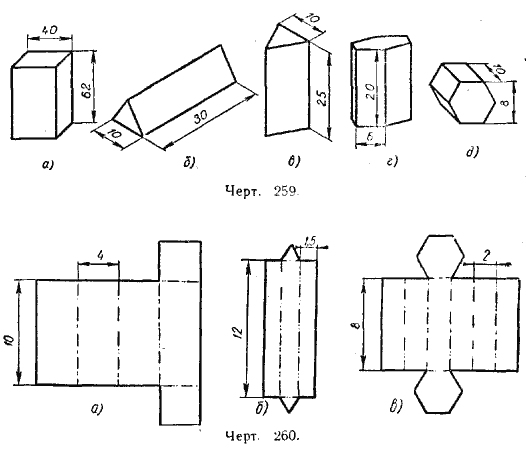 4. Следует изготовить кубический бункер, чтобы он вмещал 2,5 м 3 шлака. Вычислить высоту бункера.5. Необходимо вычислить, сколько м 2 металла пойдет на изготовление гаража с полом? Высота – 2,5 м, длина – 6 м, ширина – 3 м. 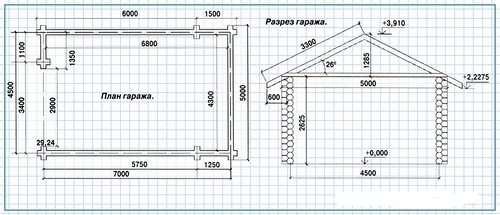 6. Сварщику необходимо узнать, сколько кубических метров шлака вместится в контейнер, имеющий форму усеченной пирамиды, длина сторон основания которой 1,2 м и 2,4 м, а высота – 2м.Дано: правильная 4-угольная усеченная пирамида.Литература:Основные источники:Маслов В.И. Сварочные работы: учебник - М.: Издательский центр «Академия», 2020. Виноградов В.С. Электрическая дуговая сварка: учебник для нач. проф. образования – М.: Издательский центр «Академия», 2019.Интернет источники:Платформа PROFОБРАЗОВАНИЕВведениеПаспорт прикладного модуля34Комплект измерительных материалов8Задания для проведения промежуточной аттестации Приложения                                                                                                                          1417Литература22КодНаименование результата обученияWSSS, раздел №1Выполнять основные математические операции и преобразование величин; Использовать геометрические принципы, технологии и расчетыПК ПМПроверять плотность тока при РД сварке математическими расчётами;использовать основы геометрии для подготовки элементов конструкции под сварку; Производить расчёты сварочных деформацийПК ПМПрименять ИКТ-технологии в практической работеПК ПМСверять выполненные работы с требованиями чертежей, чтобы, по мере необходимости, отразить точность, перпендикулярность и плоскостностьWSSS, раздел №1Знать основные элементы разделки кромок (конструирование и контроль величины углов); Виды и назначение сборочных приспособлений для контроля геометрии конструкцииПК ПМВладеть правилами сборки элементов конструкции (рассчитывать геометрию примыканий для оптимального распределения нагрузки)WSRИспользовать математические операции и  геометрические принципы для расчетов режимов сварки и сборки металлоконструкцийОК 1.Понимать значимость для будущей профессии теоретических знаний математики и геометрии проявлять к учебным дисциплинам устойчивый интересОК 2.Организовывать производственную деятельность с рациональным использованием математических расчётов и геометрииОК 3.Осуществлять поиск информации, необходимой для эффективного выполнения профессиональных задачОК 4.Использовать информационно-коммуникационные технологии в профессиональной деятельностиWSRИспользовать основные понятия и методы геометрических построений и измерений. Уметь производить необходимые вычисления и конструировать технологические модели типовых конструкцийРезультаты(освоенные профессиональные компетенции)Основные показатели оценки результатаФормы и методы контроля и оценкиВыполнение основных математические операции и преобразование величин; Использование геометрические принципов, технологий и расчетов.Владение навыками выполнение основных математических операции и преобразований величин для технических расчётов. Знает технологию и геометрические принципы сборки сложных сварных металлоконструкцийОценка ответов на контрольные вопросы;Оценка выполнения работ на учебной практикеПроверка характеристик сварочной дуги математическими расчётами;Использование основ геометрии для подготовки элементов конструкции под сварку.Умение пользоваться математическими расчётами при работе с производственно-технологической документацией по сварке. Владение навыками геометрических построений на основе технологических заданий.Оценка выполнения заданий на практических и лабораторных занятиях;Оценка ответов на контрольные вопросы. Применение ИКТ-технологии в практической работеВерный выбор цифрового оборудования и ресурсов для практического использования. Осуществление поиска оперативной производственной информации.Оценка выполнения заданий на практических и лабораторных занятиях.Выполненные работы по заданным чертежам. Чтение обозначений геометрии конструкции (точность, перпендикулярность, плоскостность)Верный выбор инструментов обеспечивающих контроль геометрических размеров. Владение приемами и способами геометрических и математических операций.Оценка ответов на контрольные вопросы (тест).Оценка выполне-ния работ на учебной практикеТеоретическое знание и практическое выполнение геометрии сварных соединений. Использование сборочных приспособлений для контроля геометрии конструкцииВерный геометрический расчёт элементов конструкций под сварку. Владение приемами математического расчёта простых изделий под сварку. Решение кейс заданий.Владеть математическим расчётом  элементов конструкций (рассчитывать геометрию примыканий для оптимального распределения нагрузки)Верный выбор геометрии металлоконструкции для обеспечения требований эксплуатации. Умение пользоваться набором измерительных инструментов. Оценка выполнения заданий на практических и лабораторных занятиях.Использовать математические операции и  геометрические принципы для расчетов режимов сварки и сборки металлоконструкцийВерный  выбор алгоритма расчётов для выполнения сварки на оптимальных режимах. Владение приемами и способами выполнения геометрических построений. Организация  рабочего места в соответствии со стандартами WSR.Оценка выполнения заданий на практических и лабораторных занятиях.Проводить контроль сварных соединений на соответствие геометрическим размерам, требуемым положением  WSR по компетенции №10 “Сварочные технологии»Верный выбор инструментов и приспособлений для выполнения контроля сварных соединений на соответствие геометрическим размерам. Владение навыками математических расчётов и геометрических построений, необходимых для изготовления металлических конструкций. Умение практически использовать основы геометрии и математические расчёты. Оценка выполнения заданий на практических и лабораторных занятиях;Оценка выполнения работ на учебной практике.